Об аттестации экспертов, привлекаемых администрацией  Бойкопонурского сельского поселения Калининского района к проведению экспертизы при осуществлении муниципального контроляВ соответствии с частью 1 статьи 33 Федерального закона от 31 июля 2020 года № 248-ФЗ "О государственном контроле (надзоре) и муниципальном контроле в Российской Федерации", постановлением Правительства Российской Федерации от 29 декабря 2020 года № 2328 "О порядке аттестации экспертов, привлекаемых к осуществлению экспертизы в целях государственного контроля (надзора), муниципального контроля", руководствуясь Уставом Бойкопонурского сельского поселения Калининского района, рассмотрев модельный проект муниципального правового акта прокуратуры Калининского района, п о с т а н о в л я ю:1. Утвердить прилагаемые:1) Перечень областей экспертиз и соответствующих им видов экспертиз, для проведения которых администрации Бойкопонурского сельского поселения Калининского района требуется привлечение экспертов (приложение 1);2) Критерии аттестации экспертов, привлекаемых администрацией Бойкопонурского сельского поселения Калининского района к проведению экспертизы при осуществлении муниципального контроля (приложение 2);3) Правила формирования и ведения реестра экспертов, аттестация которых проведена администрацией Бойкопонурского сельского поселения Калининского района (приложение 3);4) Положение об аттестационной комиссии по проведению квалификационного экзамена для граждан, претендующих на получение аттестации экспертов, привлекаемых администрацией Бойкопонурского сельского поселения Калининского района к осуществлению экспертизы в целях муниципального контроля (приложение 4);5) Состав аттестационной комиссии по проведению квалификационного экзамена для граждан, претендующих на получение аттестации экспертов, привлекаемых администрацией Бойкопонурского сельского поселения Калининского района к осуществлению экспертизы в целях муниципального контроля (приложение 5).2. Общему отделу администрации Бойкопонурского сельского поселения Калининского района обнародовать настоящее постановление и разместить его на официальном сайте Бойкопонурского сельского поселения Калининского района в информационно-телекоммуникационной сети "Интернет".3. Контроль за выполнением настоящего постановления оставляю за собой.4. Постановление вступает после его официального обнародования.Глава Бойкопонурского сельского поселения Калининского района		                                                         Ю.Я. ЧернявскийПриложение 1УТВЕРЖДЕНпостановлением администрацииБойкопонурского сельского поселенияКалининского районаот 01.09.2022г. № 104  ПЕРЕЧЕНЬ областей экспертиз и соответствующих им видов экспертиз,для проведения которых администрации Бойкопонурского сельского поселения Калининского района требуется привлечение экспертовПриложение 2УТВЕРЖДЕНЫпостановлением администрацииБойкопонурского сельского поселенияКалининского районаот 01.09.2022г. № 104КРИТЕРИИ аттестации экспертов, привлекаемых администрацией Бойкопонурского сельского поселения Калининского района к проведению экспертизы при осуществлении муниципального контроляКритериями аттестации экспертов, привлекаемых администрацией Бойкопонурского сельского поселения Калининского района к проведению экспертизы при осуществлении муниципального контроля являются:а) наличие высшего образования;б) наличие не менее 3 лет стажа работы по специальности (по направлению, соответствующему области и виду экспертизы);в) знание федерального, регионального, муниципального законодательства, регламентирующего осуществление соответствующего вида муниципального контроля;г) наличие навыков осуществления обследования объектов контроля, рассмотрения документов, подготовки заключений по итогам проведения проверок, выявления нарушений использования объектов контроля.Главный специалист общего отдела администрации Бойкопонурского сельского поселения Калининского района 							     О.Х. АхмедоваПриложение 3УТВЕРЖДЕНЫпостановлением администрацииБойкопонурского сельского поселенияКалининского районаот 01.09.2022г. № 104ПРАВИЛА формирования и ведения реестра экспертов, аттестация которых проведена администрацией Бойкопонурского сельского поселения Калининского района  1. Настоящие Правила устанавливают порядок формирования и ведения реестра экспертов, аттестация которых проведена администрацией Бойкопонурского сельского поселения Калининского района (далее - реестр).2. Формирование и ведение реестра осуществляется общим отделом (наименование структурного подразделения или уполномоченного должностного лица) администрации Бойкопонурского сельского поселения Калининского района в электронном виде.3. Каждой записи в реестре присваивается регистрационный номер и для каждой записи указывается дата внесения ее в реестр. 4. Реестр содержит следующие сведения: 1) фамилия, имя, отчество (в случае, если имеется) аттестованного эксперта; 2) сведения об образовании; 3) дата внесения в реестр сведений об аттестованном эксперте; 4) номер и дата принятия решения об аттестации в качестве эксперта; 5) номер и дата принятия решения о прекращении действия аттестации эксперта; 6) номер и дата принятия решения о приостановлении действия аттестации эксперта;5. Сведения в реестр вносятся в течение 2 рабочих дней с даты принятия решения об аттестации, прекращения либо приостановления действия аттестации эксперта;6. Сведения, содержащиеся в реестре, являются открытыми для ознакомления с ними органов государственной власти, органов местного самоуправления, юридических и физических лиц, за исключением сведений, относящихся к информации, доступ к которой ограничен в соответствии с законодательством Российской Федерации.7. Доступ к сведениям, содержащимся в реестре, обеспечивается путем размещения реестра на официальном сайте администрации Бойкопонурского сельского поселения Калининского района в информационно-телекоммуникационной сети "Интернет".8. Обновление реестра на официальном сайте администрации Бойкопонурского сельского поселения Калининского района в информационно-телекоммуникационной сети "Интернет" осуществляется в течение 5 пяти   рабочих дней с момента его формирования (внесения в него изменений).Главный специалист общего отдела администрации Бойкопонурского сельского поселения Калининского района 							          О.Х. АхмедоваПриложение 4УТВЕРЖДЕНОпостановлением администрацииБойкопонурского сельского поселенияКалининского районаот 01.09.2022г. № 104ПОЛОЖЕНИЕ об аттестационной комиссии по проведению квалификационного экзамена для граждан, претендующих на получение аттестации экспертов, привлекаемых администрацией Бойкопонурского сельского поселения Калининского районак осуществлению экспертизы в целях муниципального контроля1. Настоящее Положение регламентирует деятельность аттестационной комиссии администрации Бойкопонурского сельского поселения Калининского района  по проведению квалификационного экзамена у граждан, претендующих на получение аттестации эксперта (далее - аттестационная комиссия, Администрация, заявитель), привлекаемых администрацией к осуществлению экспертизы в целях муниципального контроля. 2. Целью работы аттестационной комиссии является проведение квалификационного экзамена у заявителей в соответствии с Правилами аттестации экспертов, привлекаемых к осуществлению экспертизы в целях государственного контроля (надзора), муниципального контроля, утвержденными постановлением Правительства Российской Федерации от 29 декабря 2020 г. № 2328.3. Аттестационная комиссия в своей деятельности руководствуется Конституцией Российской Федерации, федеральными конституционными законами, федеральными законами, указами и распоряжениями Президента Российской Федерации, постановлениями и распоряжениями Правительства Российской Федерации, нормативными правовыми актами Краснодарского края, а также настоящим Положением. 4. Основными принципами работы аттестационной комиссии являются компетентность, объективность, открытость, независимость, соблюдение норм профессиональной этики. 5. Аттестационная комиссия является постоянно действующим органом, создаваемым постановлением Администрации. Аттестационная комиссия формируется в составе не менее 5 человек.6. В состав аттестационной комиссии входят председатель аттестационной комиссии, заместитель председателя аттестационной комиссии, секретарь аттестационной комиссии и члены аттестационной комиссии. 7. Председатель аттестационной комиссии: осуществляет общее руководство деятельностью аттестационной комиссии; определяет время и место проведения заседания аттестационной комиссии, утверждает повестку заседания аттестационной комиссии; ведет заседания аттестационной комиссии; запрашивает информацию, необходимую для работы аттестационной комиссии; координирует работу членов аттестационной комиссии; подписывает протоколы заседаний аттестационной комиссии и выписки из них. 8. Заместитель председателя аттестационной комиссии ведет заседания аттестационной комиссии в случае отсутствия председателя аттестационной комиссии и наделен всеми его полномочиями. 9. Секретарь аттестационной комиссии: осуществляет организационно-документационное обеспечение деятельности аттестационной комиссии; оповещает членов аттестационной комиссии о предстоящем заседании; готовит материалы к заседаниям аттестационной комиссии; обеспечивает возможность участия заявителей в квалификационном экзамене в дистанционной форме; оформляет протоколы заседаний аттестационной комиссии и готовит выписки из них; обеспечивает направление решений аттестационной комиссии заявителям, претендующим на получение аттестации эксперта. 10. Члены аттестационной комиссии: до начала заседания знакомятся с материалами заседания; участвуют и выступают на заседаниях аттестационной комиссии. 11. Заседания аттестационной комиссии проводятся по мере необходимости. Заседание аттестационной комиссии считается правомочным, если на нем присутствуют более половины членов аттестационной комиссии. 12. На основании результатов квалификационного экзамена аттестационная комиссия принимает одно из следующих решений: о соответствии заявителя критериям аттестации экспертов, привлекаемых администрацией к осуществлению экспертизы в целях муниципального контроля (далее - критерии аттестации); о несоответствии заявителя критериям аттестации. 13. Решение по результатам сдачи квалификационного экзамена принимаются открытым голосованием членов аттестационной комиссии в отсутствие заявителя. При равенстве голосов решающим является голос председателя Аттестационной комиссии.14. Результаты квалификационных экзаменов и решения по их результатам оформляются протоколом заседания аттестационной комиссии в течение 3 рабочих дней со дня проведения заседания, который в течение 5 рабочих дней направляется в Администрацию.15. При несогласии с принятым решением член аттестационной комиссии имеет право в письменной форме изложить особое мнение, которое прилагается к протоколу аттестационной комиссии. Главный специалист общего отдела администрации Бойкопонурского сельского поселения Калининского района 							     	О.Х. АхмедоваПриложение 5УТВЕРЖДЕНпостановлением администрацииБойкопонурского сельского поселенияКалининского районаот 01.09.2022г. № 104Составаттестационной комиссии по проведению квалификационного экзамена для граждан, претендующих на получениеаттестации экспертов, привлекаемых администрацией Бойкопонурского сельского поселения Калининского районак осуществлению экспертизы в целях муниципального контроляГлава Бойкопонурского сельского поселения Калининского района, председатель комиссии;Заместитель главы Бойкопонурского сельского поселения Калининского района, заместитель председателя комиссии;Специалист общего отдела администрации Бойкопонурского сельского поселения Калининского района, секретарь комиссии.Члены комиссии:Начальник финансового отдела администрации Бойкопонурского сельского поселения Калининского района;Ведущий специалист финансового отдела администрации Бойкопонурского сельского поселения Калининского района.Главный специалист общего отдела администрации Бойкопонурского сельского поселения Калининского района 							     	О.Х. АхмедоваАДМИНИСТРАЦИЯ БОЙКОПОНУРСКОГО СЕЛЬСКОГО ПОСЕЛЕНИЯ КАЛИНИНСКОГО РАЙОНА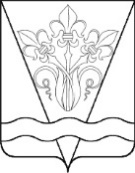 АДМИНИСТРАЦИЯ БОЙКОПОНУРСКОГО СЕЛЬСКОГО ПОСЕЛЕНИЯ КАЛИНИНСКОГО РАЙОНААДМИНИСТРАЦИЯ БОЙКОПОНУРСКОГО СЕЛЬСКОГО ПОСЕЛЕНИЯ КАЛИНИНСКОГО РАЙОНААДМИНИСТРАЦИЯ БОЙКОПОНУРСКОГО СЕЛЬСКОГО ПОСЕЛЕНИЯ КАЛИНИНСКОГО РАЙОНААДМИНИСТРАЦИЯ БОЙКОПОНУРСКОГО СЕЛЬСКОГО ПОСЕЛЕНИЯ КАЛИНИНСКОГО РАЙОНААДМИНИСТРАЦИЯ БОЙКОПОНУРСКОГО СЕЛЬСКОГО ПОСЕЛЕНИЯ КАЛИНИНСКОГО РАЙОНААДМИНИСТРАЦИЯ БОЙКОПОНУРСКОГО СЕЛЬСКОГО ПОСЕЛЕНИЯ КАЛИНИНСКОГО РАЙОНАПОСТАНОВЛЕНИЕПОСТАНОВЛЕНИЕПОСТАНОВЛЕНИЕПОСТАНОВЛЕНИЕПОСТАНОВЛЕНИЕПОСТАНОВЛЕНИЕПОСТАНОВЛЕНИЕот 01.09.2022№ 104хутор Бойкопонурахутор Бойкопонурахутор Бойкопонурахутор Бойкопонурахутор Бойкопонурахутор Бойкопонурахутор БойкопонураНаименование вида муниципального контроляОбласть экспертизыВид экспертизыМуниципальный контроль на автомобильном транспорте, городском наземном электрическом транспорте и в дорожном хозяйствеДорожная деятельностьЭкспертиза соответствия конструкции элементов автомобильной дороги требованиям нормативных документовМуниципальный контроль на автомобильном транспорте, городском наземном электрическом транспорте и в дорожном хозяйствеДорожная деятельностьЭкспертиза соответствия элементов обустройства автомобильной дороги, в том числе технических средств, организации дорожного движения требованиям нормативных документовМуниципальный контроль на автомобильном транспорте, городском наземном электрическом транспорте и в дорожном хозяйствеДорожная деятельностьЭкспертиза качества дорожного покрытия автомобильных дорогМуниципальный контроль в сфере благоустройстваСоблюдение требований по муниципальному контролю в сфере благоустройстваОценка соблюдения обязательных требований, установленных Правилами благоустройства территории Бойкопонурского сельского поселения Калининского района, требований к обеспечению доступности для инвалидов объектов социальной, инженерной и транспортной инфраструктур и предоставляемых услуг, организация благоустройства территории Бойкопонурского сельского поселения в соответствии с Правилами благоустройства поселения